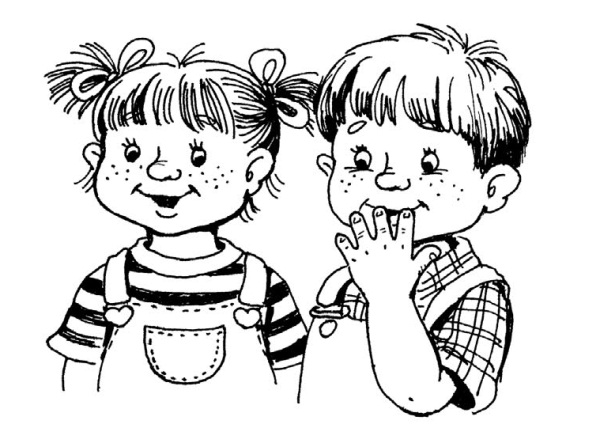 «Картотека словесных игр по речевому развитию»                                                              .Цели речевых  игр:развития речи и мышления детей;активизация, обогащение  их словарного запаса;улучшение  фонематического  слуха  у детей.1. Словесные игры для развития и обогащения активного речевого словаря:А) Дополни предложения:- Рыба живет в..., а медведь - в...- Зайчик летом, а зимой...- Грибы растут..., а огурчики - на...- Днем светло, а ночью...- Сахар сладкий, а лимон...- Летом листочки на деревьях зеленые, а осенью..Б) Закончи предложение:Дети по очереди заканчивают каждое из предложений:Я спою...Я умею...Я помогу...Я хочу...Я принесу...В) Догадайся и подскажи:На доске выставлены рисунки. Педагог называет несколько признаков одного из изображенных объектов, а дети называют сам объект.- хищный, ширококрылый... - орел;- зеленый, прожорливый... - крокодил;- воронье, серое... - крыло;- блестящее, гладкое... - зеркало.Г) Скажи какой:- Цветок - душистый, весенний, лесной, яркий, маленький…- Лист осенний, желтый, большой, маленький, опавший...- Карандаш - новый, большой, красивый, ребристый, цветной, тонкий, про- Река - быстрая, прозрачная, глубокая, чистая, широкая...- Мама - добрая, нежная, милая, ласковая, трудолюбивая...2. Словесные игры на распознавание частей речи, выяснение взаимосвязи между ними:А) Веселая семейка:Правильно назвать животных и их детенышей.- Гусь, гусыня, гусята.- Петух, курица, цыплята.- Кот, кошка, котята.- Мама - лиса, папа - лис, малыши - лисята.- Медведь, медведица, медвежата.Б) Большой – малый:Подобрать ласкательное слово.- кот - котик,- река - речушка,- мама - мамочка,- солнце - солнышко,- ваза - вазочка,- береза - березка,- листок - листочек.В) Два – один:Образование из двух простых слов одного сложного:- снег и падать – снегопад,- лес и полоса - лесополоса,- птица и ферма -птицеферма,- небо и склон - небосклон,- хлеб и делать - земледелец,- лес и рубить - лесоруб,- лист и падать – листопад.Г) Поймай мяч:Воспитатель называет существительное и бросает ребенку мяч. Ребенок образует из предложенного слова прилагательное и возвращает мяч педагогу.- береза - березовый,- солнце - солнечный,- весна - весенний,- липа - липовый,- дождь - дождливый.3. Речевые игры для формирования умения выражать собственное мнение:А) Согласие – несогласие:Задача педагога - формировать у детей умение утверждать или оспаривать тезис, обосновывать свое мнение.Воспитатель. Сегодня не будет дождя.Дети. Нет,  будет, потому что небо тёмное.Воспитатель. Все птицы улетают в теплые края.Дети. Нет, некоторые остаются зимовать (воробей, ворона, галка).Воспитатель. Это - рыба.Дети. Нет, это не рыба. Это - мышонок. Рыба не умеет бегать, а мышонок умеет. У мышонка есть уши, а у рыбы нет.5. Узнай домашних животных:Воспитатель: Я буду называть разных животных. Когда услышите название домашнего животного (дикого животного, птицы, взрослого животного, детеныша), надо хлопнуть в ладоши (подпрыгнуть, присесть, поднять руки, свистнуть, крикнуть, квакнуть и т. д.). Старшим дошкольникам можно называть все слова подряд. бизон, сарай, овца.синица, гусь, кролик;лошадь, тигр, енот, медведь;баран, лось, теленок, белка;жираф, курица, коза;утка, селезень, журавль;петух, индюк, куропатка;лиса, собака, обезьяна, заяц;слон, корова, рысь;жеребенок, кошка, мышка;свинья, кабан, землеройка;крот, ягненок, уж;цыпленок, волк, козленок;6. Какие слова обозначают транспорт?:Инструкция. Аналогична инструкции к игре 1.дерево, самолет, балкон, телега;грузовик, велосипед, скамейки;поезд, дом, самокат, магазин;трамвай, троллейбус, космос, луна;автобус, дорога, море, машина;пароход, водитель, ракета, комета;столб, метро, лодка, вертолет.7. Смысловые ряды:Инструкция. Я назову тебе три слова, а ты догадайся, какое будет четвертое.белка-дупло, человек — …;солнце-светло, ночь-…;лошадь-жеребенок, корова-…;книга-обложка, дом -…;собака- щенок, человек-…;птица-гнездо, собака -…;каша-ложка, мясо-…;лодка-вода, поезд-…;куртка-ткань, сапоги-…; цветок-стебель, дерево-…; окно-подоконник, шкаф — …; береза-листья, сосна — …; шуба-пуговица, ботинок -….Правильные слова: конура, кожа, крыша, ребенок, ствол, вилка, рельсы, дом, полка, иголки, шнурок.8. Отгадай предмет:Инструкция. Я назову части, а ты догадайся, какому предмету они принадлежат.кипяток, заварка, чашка, сахар, конфета (чай);ствол, ветки, сучья, листья, кора, плоды, корни (дерево);ручки, зубья, (пила);дно, крышка, стенки, ручки (кастрюля);растения, садовник, забор, земля (сад);подъезд, этаж, перила, лестница, квартиры, лифт, чердак (дом);спинки, матрас, ножки (кровать);крылья, кабина, салон, хвост, мотор (самолет);кузов, кабина, колеса, руль, фары, дверцы (грузовик); подошва, каблук, голенище, носок (сапог, ботинок) глаза, лоб, ресницы, нос, рот, подбородок,  брови, щеки (лицо); лепестки, стебель, листья, тычинки (цветок); пол, стены, обои, потолок (комната); обложка, листы, картинки, буквы (книга); подоконник, рама, форточка, стекло (окно).9. Что общее у предметов?:Инструкция. Я назову предметы, а ты догадайся, что у них общее и мне объясни.У двух предметов:кастрюля, сковорода (посуда);шляпа, шапка (головные уборы);огурец, морковь (овощи);стол, стул (мебель);корова, коза (домашние животные);тюльпан, роза (цветы);шкаф, кровать (мебель);персик, слива (фрукты);платье, юбка (одежда);дождь, снег (осадки);сапоги, ботинки (обувь);коза, свинья (домашние животные);тарелка, ложка (посуда);сорока, воробей (птицы);Москва, …(название родного города) (города);Волга, Дон (реки);квас, фанта (напитки);самолет, вертолет (воздушный транспорт);автобус, троллейбус (наземный транспорт);кошка, коза (домашние животные).катер, корабль (водный транспорт);У трех предметов:сапоги, ботинки, туфли (обувь);пирамида, груша, елка (похожи на треугольник);солнце, одуванчик, круг (круглые);портфель, ручка, тетрадка (школьные принадлежности);тарелка, сковорода, чашка (посуда);лист, трава, елка, крокодил (зеленые).мяч, солнце, шарик (круглые);10. Отгадай, о какой группе предметов идет речь:  Растут на грядке в огороде, используются в пище (овощи).Движется по дорогам, по воде, по воздуху; возит людей, грузы (транспорт).Растут на дереве в саду, очень вкусные и сладкие (фрукты).Надевают на голову в любое время года, особенно зимой (головные уборы).Эти вещи надевают в холодную погоду. Бывают длинные и короткие. Спереди застежка (верхняя одежда).Носят на ногах (обувь).Полезны человеку. Он ухаживает за ними. Живут в хлеву (домашние животные).Эти вещи шьют из меха или вяжут из шерстяных ниток. Надевают зимой на голову (головные уборы или более конкретно — шапки).11. Отгадай название предмета по описанию:Например: «Что это?»Овощ, круглый, красный, вкусный.ПризнакиДерево с длинными зелеными иголками. Ставят в Новый год вместо елки.Это фрукт желтого цвета; очень кислый.Это дерево с короткими зелеными иголками. Если смотреть издалека, похоже на треугольник.Это фрукт сладкий, оранжевого цвета; у него толстая, но мягкая кожура, которая легко снимается.Это кустарник с мелкими ягодами, которые бывают черные, белые и красные.Это дерево с плотными, крепкими листьями; плоды его называются.Это цветок желтого цвета. Он цветет рано весной. Когда он отцветет, семена разлетаются на белых парашютиках.Это тоже цветок, у него желтая сердцевинка и белые лепестки.Это овощ. Круглой формы. Из него варят щи.12. Подберите соответствующих животных к следующим словам:Инструкция. Я скажу слова, а ты догадайся, о ком это. Нарисуй животное.зеленая, пучеглазая…;маленький, звенящий, длинноносый…;голодный, серый, зубастый, злой…;большой, рогатый…;злой, зубастый, зеленый…;лохматый, косолапый…;маленькая, ловкая, проворная…;хищный, сильный, полосатый…;ловкая, шумная, хвостатая…; яркое, теплое….